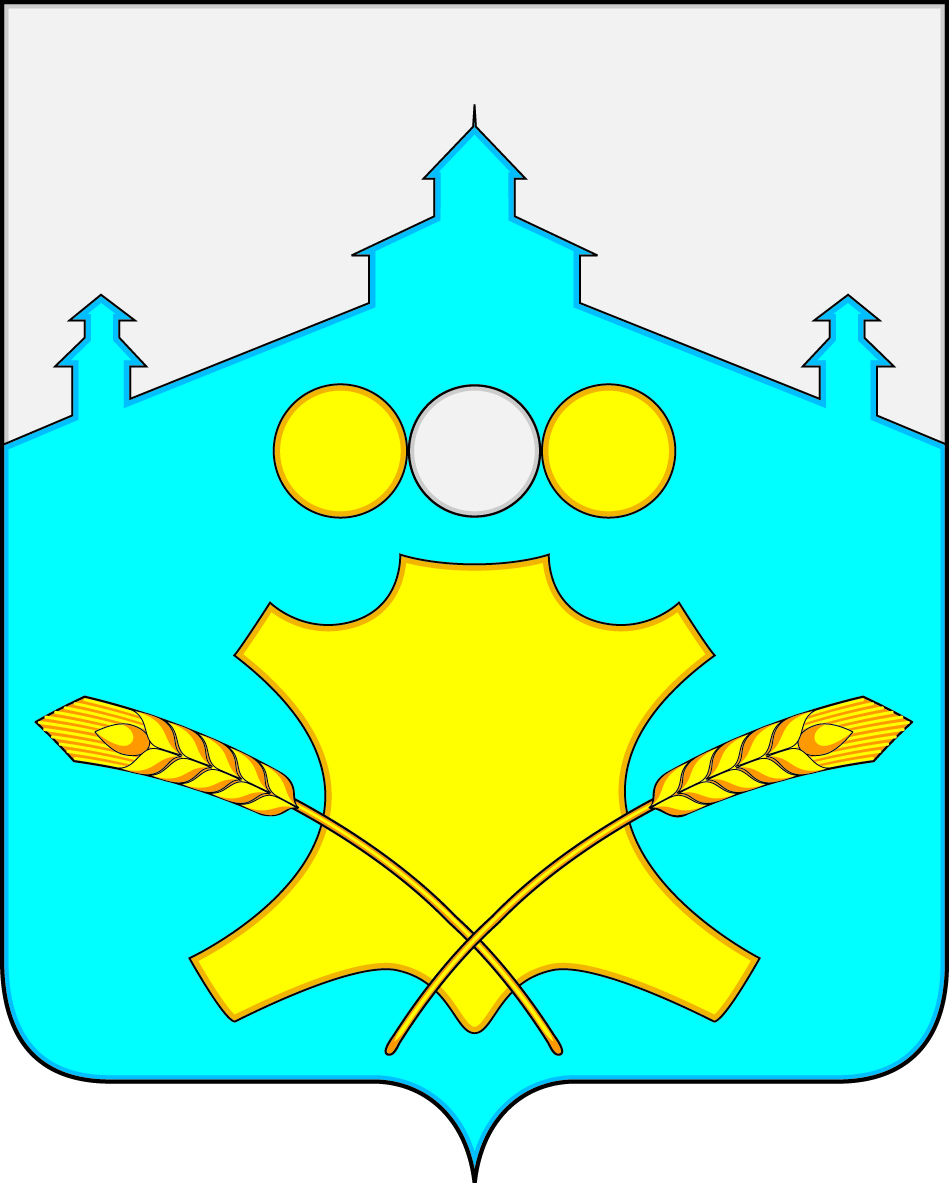 Администрация Холязинского сельсовета Большемурашкинского муниципального района Нижегородской областиРАСПОРЯЖЕНИЕ30 августа  2017 года                                                                                               № 12-р О создании технической комиссии               В целях исполнения распоряжения Правительства РФ от 31.01.2017г. №147-р «О целевых моделях упрощения процедур ведения бизнеса и повышение инвестиционной привлекательности субъектов Российской Федерации», реализации «дорожной карты» по внедрению целевой модели «Подключение  к системе теплоснабжения, подключение (технологическое присоединение) к централизованным системам водоснабжения и водоотведения», утвержденной Губернатором Нижегородской области В.П. Шанцевым от 27.02.2017г., руководствуясь Уставом Холязинского сельсовета:1.	 Создать техническую комиссию по определению возможности подключения к системе теплоснабжения, подключение (технологическое присоединение) к централизованным системам водоснабжения и водоотведения на территории Холязинского сельсовета Большемурашкинского муниципального района Нижегородской области согласно приложения № 1 к настоящему распоряжению.2.	 Утвердить Положение о технической комиссии по определению возможности подключения к системе теплоснабжения, подключение (технологическое присоединение) к централизованным системам водоснабжения и водоотведения на территории Холязинского сельсовета Большемурашкинского муниципального района Нижегородской области согласно приложения № 2 к настоящему распоряжению.3.	 Контроль за исполнением настоящего распоряжения оставляю за собой.Глава администрации сельсовета                                      П.А.ДойниковПриложение № 1к распоряжению администрации Холязинского сельсоветаот 30.08. 2017г.  № 12-рСостав технической комиссии по определению возможности подключения к системе теплоснабжения, подключение (технологическое присоединение) к централизованным системам водоснабжения и водоотведения на территории Холязинского сельсовета Большемурашкинского муниципального района Нижегородской областиПриложение № 2к распоряжению администрации Холязинского сельсоветаот 30.08. 2017г.  № 12-рПоложение о технической комиссии по определению возможности подключения к системе теплоснабжения, подключение (технологическое присоединение) к централизованным системам водоснабжения и водоотведения на территории Холязинского сельсовета Большемурашкинского муниципального района Нижегородской областиОбщие положенияТехническая комиссии по определению возможности подключения к системе теплоснабжения, подключение (технологическое присоединение) к централизованным системам водоснабжения и водоотведения на территории Холязинского сельсовета Большемурашкинского муниципального района Нижегородской области (далее – Комиссия) является коллегиальным органом.Комиссия в своей деятельности руководствуется Конституцией Российской Федерации, законодательством Российской Федерации, постановлениями и распоряжения Правительства Российской Федерации, постановлениями и распоряжениями Правительства Нижегородской области, настоящим Положением.Комиссию возглавляет председатель комиссии. Оперативное руководство осуществляется заместителем председателя комиссии.Состав комиссии утверждается распоряжением администрации Холязинского сельсовета Большемурашкинского муниципального района Нижегородской области. В состав комиссии включаются:- члены комиссии из числа работников и главы администрации сельсовета;- члены комиссии из состава руководителей ресурсоснабжающей организации сельсовета, на обслуживании которых находятся сети тепло-, водоснабжения и водоотведения (далее – Сети), по согласованию;-члены комиссии из числа представителя администрации Большемурашкинского муниципального района (по согласованию)- заявитель, возможно, его участие или его представителя в заседании Комиссии, где решается вопрос заявителя (по согласованию).Основные задачи и права КомиссииОсновными задачами являются:Сокращение этапов и сроков технологического присоединения к Сетям. Принятие решений о согласовании технологического присоединение по проектам строительства линейных объектов на территории Холязинского сельсовета Большемурашкинского муниципального района Нижегородской области (далее Холязинского сельсовета) на основе анализа предлагаемых технических решений и технической возможности.Заслушивание на заседани сообщений проектных организаций по вопросам разработки проектно-сметной документации и строительства линейных объектов.Комиссия имеет право:Вносить главе администрации Холязинского сельсовета предложения по вопросам внедрения проектов и новых технологий, направленных на повышение эффективности разработки проектно-сметной документации и технологического присоединения по проектам строительства линейный объектов. Целесообразность принятия технических решений предполагает исключение нанесения ущерба архитектуре населенных пунктов, учитывая их статус и сохранение культурного наследия.        2.2.2. Получать информацию от органов государственной власти, органов местного самоуправления и организаций, необходимую для решения задач, относящихся к сфере ее деятельности.2.2.3. Приглашать на заседания Комиссии представителей заинтересованных лиц, вопросы которых включены в повестку дня ее заседания.2.2.4. Привлекать в установленном порядке к работе Комиссии специалистов по рассматриваемым вопросам соответствующих структур органов исполнительной власти Нижегородской области, производственных и проектных организаций.Порядок работы Комиссии3.1. Заседания Комиссии проводятся по мере необходимости.3.2. Заседание Комиссии ведет председатель или его заместитель в отсутствие председателя.3.3. Организацию проведения заседаний Комиссии и формирование повестки заседания обеспечивает председатель (заместитель председателя).3.4. В обязанности секретаря входит:- информирование всех членов комиссии и приглашаемых лиц о дате, времени и месте проведения очередного заседания комиссии не позднее, чем 
за 2 дня до ее заседания, с указанием повестки дня;- регистрация явившихся на заседание членов комиссии и приглашенных лиц;- ведение протокола заседания комиссии.В случае временного отсутствия секретаря комиссии председательствующий поручает исполнение этих функций одному из членов комиссии.3.5. Заседание считается правомочным при участии в нем не менее половины численного состава членов Комиссии.3.6. Решение Комиссии о согласовании или об отказе в согласовании технологического присоединения по проектам строительства линейных объектов на территории Холязинского сельсовета принимается открытым голосованием простым большинством присутствующих ее членов. В случае равенства голосов решающим является голос председательствующего.3.7. Результаты заседания Комиссии оформляются протоколом в двух экземплярах, которые подписываются председателем (заместителем председателя) и секретарем (членом комиссии, заменяющим секретаря).3.8. Один экземпляр протокола хранится у секретаря, второй экземпляр секретарем направляется заказчику технологического присоединения по проекту строительства линейных объектов на территории Холязинского сельсовета в течение 3 рабочих дней со дня принятия решения.Основания для принятия решения об отказе в согласовании технологического присоединения  по проектам строительства линейных объектов4.1. Основаниями является:4.1.1. Отсутствие подготовленного и утвержденного проекта планировки территории, в границах которой планируется строительство линейного объекта.4.1.2. Несоответствие Проектной документации требованиям законодательства Российской Федерации.4.1.3. Несоответствие данных, приведенных в Проектной документации, требованиям исключающим нанесение ущерба архитектуре населенного пункта, учитывая его статус и сохранение культурного наследия.4.1.4. Отсутствие обоснования проектных решений в отношении:- объема работ, сроков начала и завершения работ;- порядка ввода эксплуатационных объектов в работу;- технико-экономических показателей объекта;- срока выхода на проектную мощность;4.2.  Информация об  условиях присоединения, решения Комиссии размещена на официальном сайте администрации Большемурашкинского района в разделе р.п.Большое Мурашкино и сельские администрации, Холязинский сельсовет в сети Интернет в разделе «МУП ЖКХ Холязинского сельсовета»Председатель комиссии:Председатель комиссии:Дойников Павел АлександровичГлава администрации Холязинского сельсовета Большемурашкинского муниципального района Нижегородской областиЗаместитель председателя комиссии:Заместитель председателя комиссии:Лицов Федор АлексеевичЗаместитель главы администрации Холязинского сельсовета Большемурашкинского муниципального района Нижегородской областиСекретарь комиссии:Секретарь комиссии:Плахина Валентина НиколаевнаСпециалист 1 категории администрации Холязинского сельсовета Большемурашкинского муниципального района Нижегородской областиЧлены комиссии:Члены комиссии:Герниченко Александр АндреевичДиректор МУП ЖКХ Холязинского сельсовета Пыжов Юрий АнатольевичМастер МУП ЖКХ Холязинского сельсовета Озерова Наталья ГеннадьевнаГл. специалист-архитектор администрации Большемурашкинского муниципального района» (по согласованию)Заявительпо согласованию